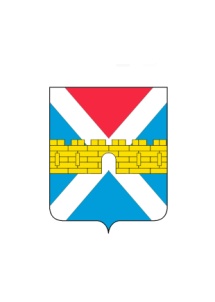 АДМИНИСТРАЦИЯ  КРЫМСКОГО  ГОРОДСКОГО  ПОСЕЛЕНИЯКРЫМСКОГО РАЙОНАПОСТАНОВЛЕНИЕот  ________________                                                                                                 № __________город КрымскО внесении изменений в постановление администрации Крымского городского поселения Крымского района от 26 июня 2020 г. № 445 «Об утверждении Положения о порядке реализации законодательства о включении в реестр лиц, уволенных в связи с утратой доверия, и исключения их из него»По результатам мониторинга законодательства о противодействии коррупции, в целях приведения муниципального нормативного правового акта в  соответствие со статьей 15 Федерального закона от 25 декабря 2008 г.           № 273-ФЗ  «О противодействии коррупции», п о с т а н о в л я ю:1. Внести изменения в постановление администрации Крымского городского поселения Крымского района  от 26 июня 2020 г. № 445                                     «Об утверждении Положения о порядке реализации законодательства                              о включении в реестр лиц, уволенных в связи с утратой доверия, и исключения их из него», изложив его в новой редакции (приложение).2. Общему отделу (Колесник С.С.) обнародовать  настоящее постановление в соответствии с утвержденным порядком обнародования муниципальных правовых актов Крымского городского поселения Крымского района.3. Организационному отделу администрации Крымского городского поселения Крымского района (Завгородняя Е.Н.) разместить настоящее постановление на официальном сайте администрации Крымского городского поселения Крымского района в сети Интернет.4. Постановление вступает в силу после его официального  обнародования. Глава Крымского городскогопоселения Крымского района                                                               Я.Г. Будагов